ÚŘAD MĚSTYSE SPÁLOVA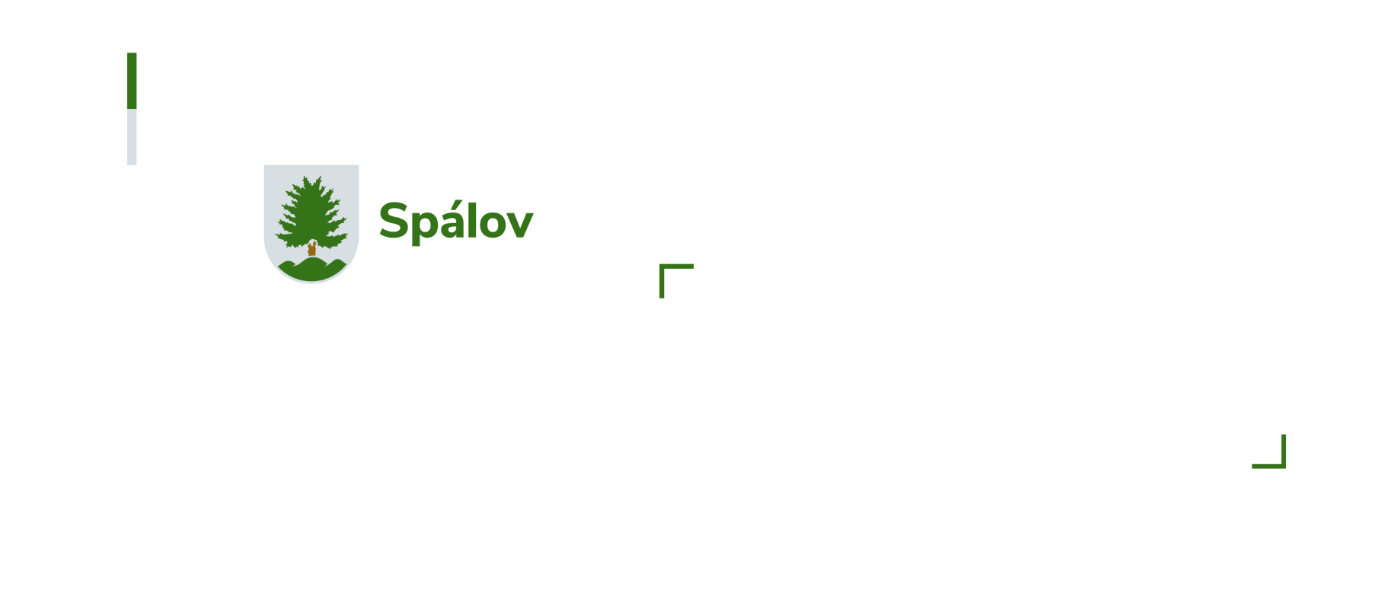 Spálov 62742 37 Spálov__________________________________________________________________________________Informace o počtu a sídlech volebních okrskůV souladu s ustanovením § 15 odst. 1 písm. g) zákona č. 491/2001 Sb., o volbách do zastupitelstev obcí a o změně některých zákonů, ve znění pozdějších předpisů, informuji volební strany o počtu a sídle volebních okrsků na území městyse Spálova pro volby do Zastupitelstva městyse Spálova, které se konají ve dnech 23. a 24. září 2022, takto:Volební okrsek číslo:                                                          Údaje o volební místnosti___________________________________________________________________________                                                                1. Městys Spálov                                                   obřadní síň Úřadu městyse SpálovVe Spálově dne 9.8.2022                                                                                           Ludmila Sucháčková, v.r.                                                                                                 starostka městyse